В Орле прошел IX областной турнир по шахматам среди пенсионеров20 февраля 2024 года в г. Орле в здании шахматно-шашечной спортивной школы состоялся девятый областной турнир по шахматам среди пенсионеров, посвященный Дню Защитника Отечества.Мероприятие проводится ежегодно с целью пропаганды и популяризации шахмат среди пожилых людей как важного фактора активного долголетия. Именно игра в шахматы помогает надолго сохранить острый ум и хорошую память, способствует общению и активному образу жизни. В областном турнире приняли участие50 шахматистов-любителей: 29 мужчин и 21 женщина.Главным организатором Чемпионата выступило Региональное Отделение Союза пенсионеров России по Орловской области. Соревнования прошли при поддержке Департамента физической культуры и спорта Орловской области, общественной организации «Федерация шахмат Орловской области», Отделения Социального фонда России по Орловской области, Департамента социальной защиты населения, опеки и попечительства, труда и занятости Орловской области.С приветственным словом к участникамтурнира обратились председатель Регионального Отделения Союза пенсионеров России Татьяна Анатольевна Воробьева, управляющий Отделением Социального фонда России по Орловской области Анна Вячеславовна Елисеева, начальник Управления организации социального обслуживания, опеки и попечительства Департамента социальной защиты населения, опеки и попечительства, труда и занятости Орловской области Дина Васильевна Бастова, заместитель руководителя Департамента физической культуры и спорта Орловской области Дмитрий Александрович Савин.Соревнования проходили в соответствии с Правилами шахмат ФИДЕ по швейцарской системе в 7 туров. Формат соревнований – 2 раздельных турнира среди мужчин и женщин. На чемпионате разыгрывались личное первенство (раздельно среди мужчин и женщин) и командное первенство среди муниципальных районов и городских округов.По результатам чемпионата победителями в личном зачете стали:- среди мужчин:Борзенков Владимир Дмитриевич (Новосильский район) - 1 место;Маслёнков Сергей Яковлевич (Советский районг.Орла) - 2 место;СебелевСергей Петрович (Малоархангельский район) - 3 место; - среди женщин:Гриценко Галина Михайловна (г. Ливны) - 1 место;Калинникова Светлана Дмитриевна (Заводской район г.Орла) - 2 место;Ревтова Валентина Алексеевна (Мценский район) - 3 место.В общекомандном первенстве победителями стали:Заводской район г.Орла - 1 место;г. Ливны - 2 место;Ливенский район - 3 место.В завершении турнира победители и призерыполучили дипломы, памятные медали, призы от Регионального Отделения Союза пенсионеров России.Председатель Регионального отделения Союза пенсионеров Т.А. Воробьева поздравила всех с приближающимся праздником и вручила всем мужчинам- участникам турнира подарки. Призами также награждены самые старейшие участники, перешагнувшие 85- летний возраст: Расторгуева Мария Федоровна из Залегощенского района и Заболотний Александр Емельянович из Орловского муниципального округа. Они уже более 60 лет занимаются своим любимым делом.Для всех пенсионеров, приехавших на областной турнир,шахматы – это не только хобби, это их образ жизни, здоровая привычка. Многие пожилые шахматисты проводят работу среди молодежи, детей, организуют совместные турниры.  - Я организовал обучение игре в шахматы в школе среди детей. Но главное, чему я их учу - это понимать стратегию игры и угадывать будущий шаг вашего соперника на клетчатой доске еще до того, как он его сделает, - делился победитель турнира Владимир Дмитриевич Борзенков. 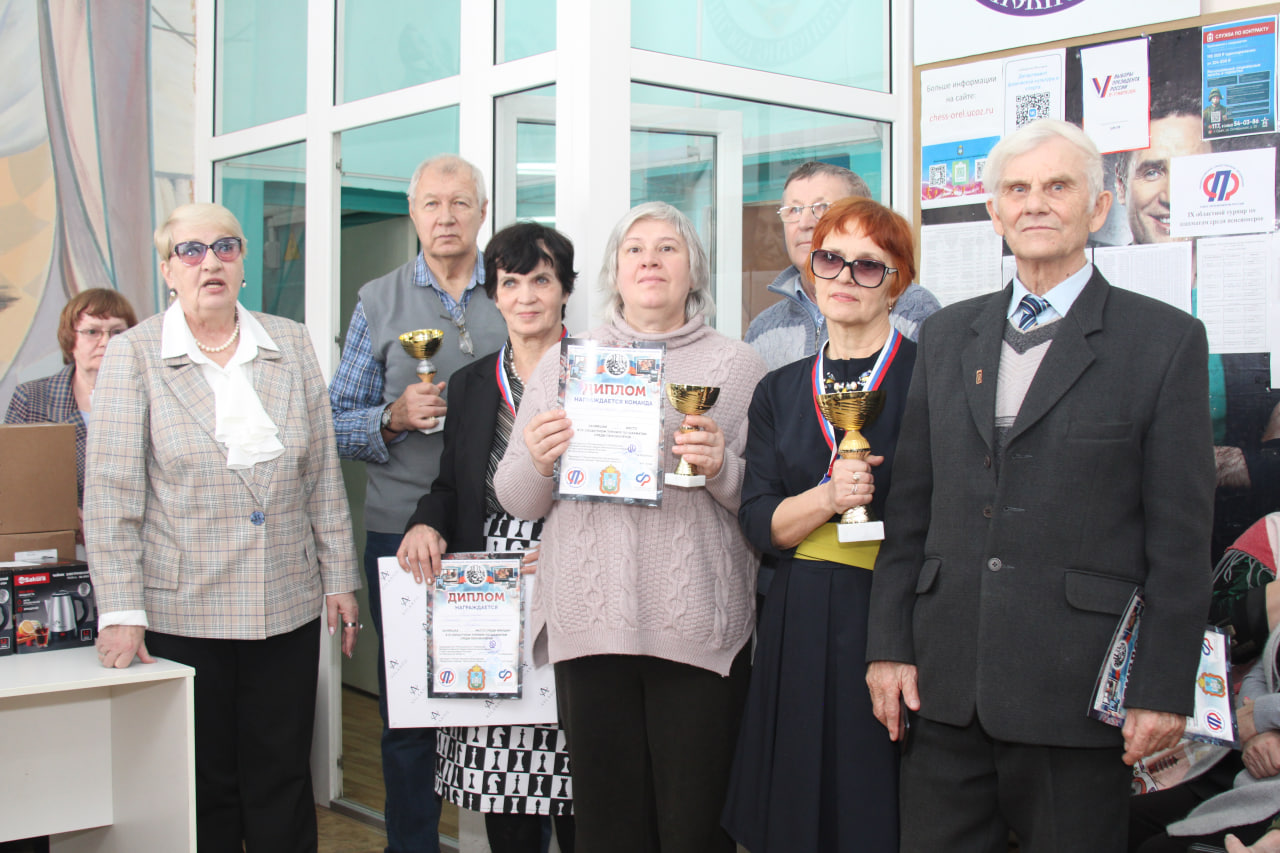 